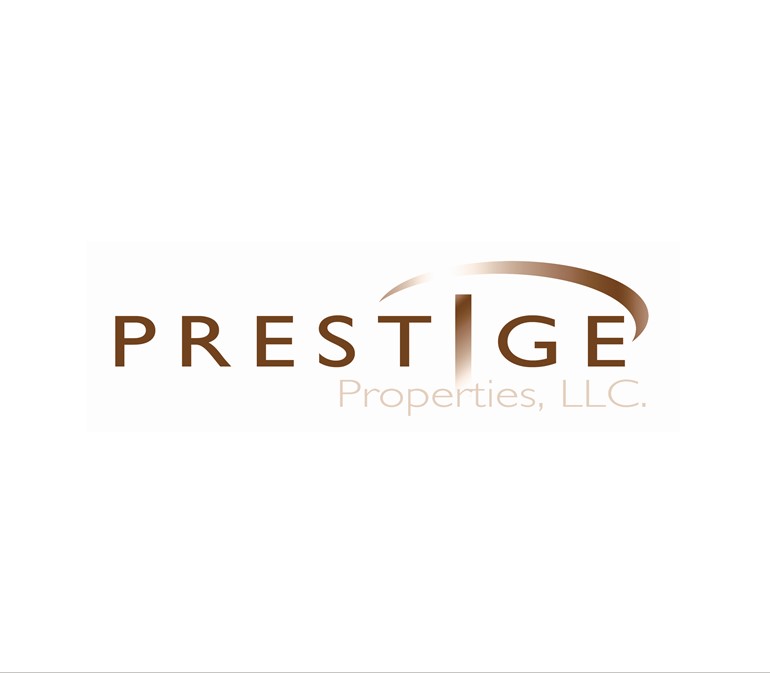 Move-in Instructions Move-in Instructions Hello Tenants,  	Thank you for choosing Prestige Properties. The time to pick up keys is between 12:00pm-5:00pm on August 1st at our front entry 401 S. Gilbert St. Iowa City, 52240. Please send one roommate to pick up the keys and parking stickers if applicable. Please let us know if you want to reschedule. Also, please make sure that the utilities have been set up if required by your lease. Please bring the August rent check if you have not paid through Tenant Web Access/TWA. Hello Tenants,  	Thank you for choosing Prestige Properties. The time to pick up keys is between 12:00pm-5:00pm on August 1st at our front entry 401 S. Gilbert St. Iowa City, 52240. Please send one roommate to pick up the keys and parking stickers if applicable. Please let us know if you want to reschedule. Also, please make sure that the utilities have been set up if required by your lease. Please bring the August rent check if you have not paid through Tenant Web Access/TWA. General Information:Rent is due on the 1st workday of each month.Will have a late fee if late. The late fee starts the 2nd business day.Weekends are not workdays.You can set up utilities between July 26th and August 1st if applicable. Here is a list of your utility providers:  MidAmerican Energy (gas & electric) 1-888-427-5632City of Iowa City (water) 319-356-5066Mediacom (cable, internet & phone) 1-888-847-6228It is exciting to decorate your new home, but please do not use big nails or anything that can leave holes or damage on the wall.The house should be empty and clean when you move in.You should get move in inspection link in your tenant portal.Move in inspection is required to complete in 3 days when you move in or will not use it.It is recommended that you keep a record of the move-in condition.If you need a parking spot, please email us at admin@prestigeprop.com to reserve it before August 1st.   If you did not receive a copy of your lease in your tenant portal, please let us know.